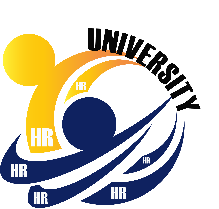 แบบสอบถามการกำหนดความก้าวหน้าในสายอาชีพ (Career Path) ของบุคลากรสายวิชาการ (เฉพาะประเด็นที่กำหนดแตกต่างจากประกาศ ก.พ.อ.ฯ พ.ศ.๒๕๖๐)คำชี้แจงแบบสอบถามแนวทางการกำหนดความก้าวหน้าในสายอาชีพ (Career Path) ของบุคลากรสายวิชาการ จัดทำขึ้นตามมติที่ประชุมคณะกรรมการเครือข่ายบริหารทรัพยากรบุคคล ครั้งที่ 2 (1/2562)  เมื่อวันที่ 31 มกราคม พ.ศ.2562 โดยมีวัตถุประสงค์เพื่อนำข้อมูลไปใช้เป็นแนวทางในการกำหนดความก้าวหน้าในสายอาชีพของบุคลากรสายวิชาการ อันจะเป็นประโยชน์ในการพัฒนาบุคลากรวสายวิชาการของสถาบันอุดมศึกษาต่อไปส่วนที่ 1	ข้อมูลทั่วไปชื่อมหาวิทยาลัย/สถาบัน _______________________________________________________________________________ผู้ให้ข้อมูล 	ชื่อ – สกุล ________________________________________  ตำแหน่ง _______________________________		โทร. ______________________________________ e-mail ____________________________________ประเภทมหาวิทยาลัย/สถาบัน 	 สถาบันอุดมศึกษาของรัฐ	 สถาบันอุดมศึกษาในกำกับของรัฐสถาบันอุดมศึกษาของท่านได้กำหนดหลักเกณฑ์การเข้าสู่ตำแหน่งทางวิชาการของพนักงานมหาวิทยาลัย ตำแหน่งผู้ช่วยศาสตราจารย์ รองศาสตราจารย์ และศาสตราจารย์ อย่างไร     กำหนดหลักเกณฑ์เช่นเดียวกับข้าราชการ กำหนดหลักเกณฑ์แตกต่างจากข้าราชการกรณีกำหนดหลักเกณฑ์แตกต่างจากข้าราชการตำแหน่งผู้ช่วยศาสตราจารย์ (1) 	การเสนอผลงานทางวิชาการ 	  1 วิธี               	  2 วิธี     	  ไม่กำหนด 	(2) จำนวนและประเภทของผลงานทางวิชาการ (โปรดระบุ) .............................................................................		......................................................................................................................................................................		......................................................................................................................................................................		......................................................................................................................................................................สาขาวิชาทางสังคมศาสตร์และมนุษยศาสตร์ (1) 	การเสนอผลงานทางวิชาการ 	  1 วิธี               	  2 วิธี     	  ไม่กำหนด 	(2) จำนวนและประเภทของผลงานทางวิชาการ (โปรดระบุ) .............................................................................		......................................................................................................................................................................		......................................................................................................................................................................		......................................................................................................................................................................ตำแหน่งรองศาสตราจารย์ (1) 	การเสนอผลงานทางวิชาการ 	  1 วิธี               	  2 วิธี     	  ไม่กำหนด 	(2) จำนวนและประเภทของผลงานทางวิชาการ (โปรดระบุ) .............................................................................		......................................................................................................................................................................		......................................................................................................................................................................		......................................................................................................................................................................สาขาวิชาทางสังคมศาสตร์และมนุษยศาสตร์ (1) 	การเสนอผลงานทางวิชาการ 	  1 วิธี               	  2 วิธี     	  ไม่กำหนด 	(2) จำนวนและประเภทของผลงานทางวิชาการ (โปรดระบุ) .............................................................................		......................................................................................................................................................................		......................................................................................................................................................................		......................................................................................................................................................................ตำแหน่งศาสตราจารย์ (1) 	การเสนอผลงานทางวิชาการ 	  1 วิธี               	  2 วิธี     	  ไม่กำหนด 	(2) จำนวนและประเภทของผลงานทางวิชาการ (โปรดระบุ) .............................................................................		......................................................................................................................................................................		......................................................................................................................................................................		......................................................................................................................................................................สาขาวิชาทางสังคมศาสตร์และมนุษยศาสตร์ (1) 	การเสนอผลงานทางวิชาการ 	  1 วิธี               	  2 วิธี     	  ไม่กำหนด 	(2) จำนวนและประเภทของผลงานทางวิชาการ (โปรดระบุ) .............................................................................		......................................................................................................................................................................		......................................................................................................................................................................		......................................................................................................................................................................การกำหนดจำนวนของผลงานทางวิชาการลักษณะการมีส่วนร่วมในผลงานทางวิชาการ กำหนดเช่นเดียวกับข้าราชการ กำหนดแตกต่างจากข้าราชการ  การมีส่วนร่วมของผู้ดำเนินการหลัก คือ ร้อยละ.......... การมีส่วนร่วมของ corresponding author คือ ร้อยละ.......... อื่น ๆ (โปรดระบุ)...................................................................................................................................คณะกรรมการผู้ทรงคุณวุฒิเพื่อทำหน้าที่ประเมินผลงานทางวิชาการฯการประชุมคณะกรรมการผู้ทรงคุณวุฒิ กำหนดให้มีการประชุม        	         ทุกกรณีทั้งผลการประเมินเป็นเอกฉันท์และไม่เป็นเอกฉันท์                    	 ตำแหน่งผู้ช่วยศาสตราจารย์	 ตำแหน่งรองศาสตราจารย์  	 ตำแหน่งศาสตราจารย์             	 กรณีผลการประเมินไม่เป็นเอกฉันท์                      	 ตำแหน่งผู้ช่วยศาสตราจารย์	 ตำแหน่งรองศาสตราจารย์  	 ตำแหน่งศาสตราจารย์             	 กรณีผลการประเมินเป็นเอกฉันท์                      	 ตำแหน่งผู้ช่วยศาสตราจารย์	 ตำแหน่งรองศาสตราจารย์  	 ตำแหน่งศาสตราจารย์ กำหนดให้ไม่ต้องมีการประชุม      กรณีผลการประเมินเป็นเอกฉันท์                      	 ตำแหน่งผู้ช่วยศาสตราจารย์	 ตำแหน่งรองศาสตราจารย์  	 ตำแหน่งศาสตราจารย์      กรณีผลการประเมินไม่เป็นเอกฉันท์                      	 ตำแหน่งผู้ช่วยศาสตราจารย์	 ตำแหน่งรองศาสตราจารย์  	 ตำแหน่งศาสตราจารย์ อื่น ๆ (โปรดระบุ) ....................................................................................................................................................................................................................................................................................................................................................................................................................................................................ค่าตอบแทนการประเมินผลงานทางวิชาการตำแหน่งผู้ช่วยศาสตราจารย์   อัตรา ........................... บาท /คน ตำแหน่งรองศาสตราจารย์     อัตรา ........................... บาท /คน ตำแหน่งศาสตราจารย์          อัตรา ........................... บาท /คน ผลงานทางวิชาการผู้ช่วยศาสตราจารย์รองศาสตราจารย์ศาสตราจารย์ตำรา - จำนวนหน้าแต่งทั้งเล่มคนเดียว............ หน้า............ หน้า............ หน้า  จำนวนเล่ม............ เล่ม............ เล่ม............ เล่ม- จำนวนหน้าแต่งเป็น book chapter............ หน้า............ หน้า............ หน้า  จำนวนบท ............ บท............ บท............ บทหนังสือ- จำนวนหน้าแต่งทั้งเล่มคนเดียว............ หน้า............ หน้า............ หน้า  จำนวนเล่ม............ เล่ม............ เล่ม............ เล่ม- จำนวนหน้าแต่งเป็น book chapter............ หน้า............ หน้า............ หน้า  จำนวนบท ............ บท............ บท............ บทกรณีศึกษา- จำนวนกรณี............ กรณี............ กรณี............ กรณี- จำนวนหน้า............ หน้า............ หน้า............ หน้า